Ansøgning om screening af projekt for forlængelse af perroner på Horsens StationBilag 4Konsekvensområde ved Arbejdsplads Nord 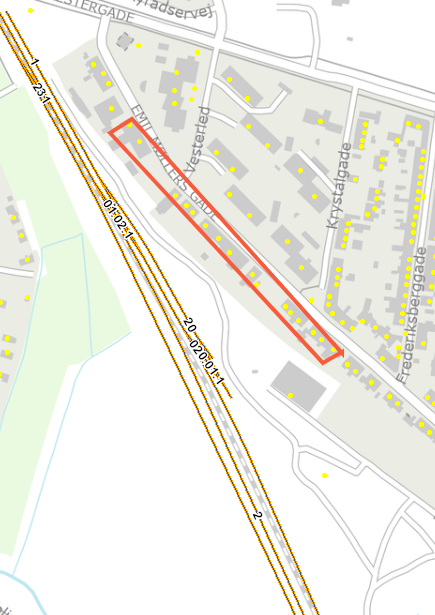 